 DIGI SCHOOL 2020-1-SK01-KA226-SCH-094350 Chémia – Periodická sústava prvkov – časť kyslíka a peroxid vodíka  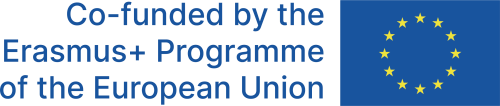 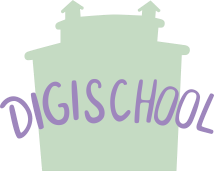 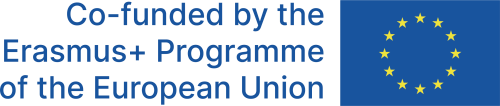 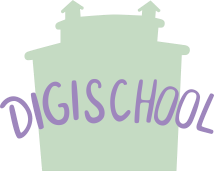                                        Vlastnosti kyslíka  Nachádza sa VI. A skupine 2. periódy.  Je tvorený molekulami, v ktorých sú atómy kyslíka viazané nepolárnou dvojitou väzbou.  Je veľmi reaktívny.  Reakcie s kyslíkom majú charakter horenia.  Teplota, pri ktorej začínajú látky s kyslíkom exotermicky reagovať sa nazýva zápalná teplota.  Medzi zlúčeniny, ktoré vznikajú zlučovaním kyslíka s inými prvkami patria: oxidy, peroxidy a hyperoxidy.  